/ - Der Fischerei- und Hegeverein Leineck e.V gehört zu den diesjährigen Gewinnern des Wettbewerbs „Unsere Heimat und Natur“ und er-hält 1.000 Euro Projektunterstützung. Mit dem Preisgeld fördern Edeka Südwest und die Stiftung NatureLife-International gemeinsam besondere Naturschutzprojekte in der Region – seit 2014 erhielten dadurch knapp 210 Umweltprojekte im Südwesten eine verdiente Würdigung sowie insgesamt fast eine halbe Million Euro. Edeka-Kundinnen und -Kunden unterstützen den Wettbewerb mit dem Kauf regionaler Bio-Kräutertöpfe.Der symbolische Scheck in Höhe von 1.000 Euro wurde kürzlich in Alfdorf von Edeka-Kaufmann Rocco Capurso, der die Patenschaft für das Projekt übernommen hat, an Volkmar Abendschein, als Vertreter des Fischerei- und Hegevereins Leineck e.V., überreicht. Er bedankte sich auch bei Natalie Mair, Referentin für Nachhaltigkeit bei Edeka Südwest, für die Auszeichnung und Förderung.Langfristig soll Biotopverbund im Südwesten entstehen„Umwelt- und Naturschutz geht jeden etwas an und jeder kann einen Beitrag leisten. Das beweisen auch die vielen großartigen Projekte, die wir in diesem Jahr auszeichnen. Mit unserem jährlichen Wettbewerb möchten wir das Engagement der Menschen in unserem Absatzgebiet würdigen und so langfristig einen Biotopverbund im Südwesten schaffen“, erläutert Michaela Meyer, Geschäftsbereichsleiterin Nachhaltigkeit bei Edeka Südwest, das Ziel des Lebensmittelhändlers. Claus-Peter Hutter, Präsident von NatureLife betont: „Die Bedrohung der biologischen Vielfalt unserer Natur- und Kulturlandschaften war noch nie so groß wie heute. Verschärft wird der Rückgang vieler, einst häufiger Tier- und Pflanzenarten durch die Auswirkungen des Klimawandels. Deshalb sind Initiativen und Projekte für den praktischen Naturschutz, die Landschafts- und Heimatpflege sowie die Biotopvernetzung wichtiger denn je. Dies bedarf mutiger Menschen, die etwas machen.“Ein Beispiel dafür ist der Fischerei- und Hegeverein Leineck e.V. mit Sitz in Pfahlbronn. Mit der Gestaltung von Flachwasserzonen und der Anlage einer Schwimminsel verbessern die Vereinsmitglieder die Lebensräume für Amphibien und verschiedene, in gewässernähe lebende Vogelarten. Das Projekt wird mit einem Förderbetrag in Höhe von 1.000 Euro gewürdigt. 2022 insgesamt 28 Projekte ausgezeichnetGemeinsam mit der Stiftung NatureLife-International hatte Edeka Südwest den Wettbewerb für herausragende Naturschutzprojekte im Südwesten 2014 ins Leben gerufen. Prämiert und mit jeweils bis zu 5.000 Euro finanziell gefördert, werden seither Menschen, die sich für die Schaffung und den Erhalt von Biotopen, die Renaturierung sowie den Schutz von Lebensräumen für Wildtiere und -pflanzen einsetzen. Unterstützt wird der Wettbewerb auch durch Kundinnen und Kunden der Edeka Südwest. Denn ein Teil des Erlöses vom Verkauf von Bio-Kräutertöpfen der Regionalmarke "Unsere Heimat - echt & gut" kommt dem Wettbewerb zugute. In diesem Jahr erhöht sich die Zahl der rund 210 mit über 490.000 Euro prämierten Projekten nochmal um 28 neue Preisträger, die mit insgesamt 63.000 Euro gefördert werden.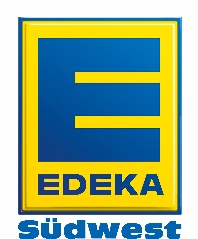 